                Lone Pine Hunter’s Club, Inc. - Hollis NH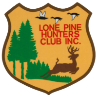 Please print information clearly.  Please fill in all of the white fields as this information is important to the club.2020 Membership Application2020 Membership Application2020 Membership Application2020 Membership Application2020 Membership Application2020 Membership Application2020 Membership Application2020 Membership Application2020 Membership Application2020 Membership Application2020 Membership Application2020 Membership ApplicationApplicant InformationApplicant InformationApplicant InformationApplicant InformationApplicant InformationApplicant InformationApplicant InformationApplicant InformationApplicant InformationApplicant InformationApplicant InformationApplicant InformationFirst Name:  First Name:  First Name:  First Name:  First Name:  First Name:  Last Name:  Last Name:  Last Name:  Application Date: Application Date: Application Date: Date of Birth: Date of Birth: Date of Birth: Date of Birth: Date of Birth: Date of Birth: Cell Phone:Cell Phone:Cell Phone:Home Phone: Home Phone: Home Phone: Email Address: Email Address: Email Address: Email Address: Email Address: Email Address: Email Address: Email Address: Email Address: Email Address: Email Address: Email Address: Current Residence Address: Current Residence Address: Current Residence Address: Current Residence Address: Current Residence Address: Current Residence Address: Current Residence Address: Current Residence Address: Current Residence Address: Current Residence Address: Current Residence Address: Current Residence Address: City: City: City: City: City: City: State:State:State:ZIP Code:ZIP Code:ZIP Code:Height:Weight:Weight:Weight:Weight:Weight:Hair Color:Hair Color:Hair Color:Eye Color:Eye Color:Eye Color:Place of Employment:Place of Employment:Place of Employment:Place of Employment:Place of Employment:Place of Employment:Address:Address:Address:Address:Address:Address:Military Status (Active, Inactive, or None):Military Status (Active, Inactive, or None):Military Status (Active, Inactive, or None):Military Status (Active, Inactive, or None):Military Status (Active, Inactive, or None):Military Status (Active, Inactive, or None):Years of Service:Years of Service:Years of Service:Type of Discharge:Type of Discharge:Type of Discharge:Valid CC Permit:Valid CC Permit:Town of issuance:Town of issuance:Town of issuance:Expiration Date:Expiration Date:Expiration Date:Member of NRA:     Membership #Membership #Membership #        YES   /  NO          YES   /  NO  YES  /  NOEmergency ContactEmergency ContactEmergency ContactEmergency ContactEmergency ContactEmergency ContactEmergency ContactEmergency ContactEmergency ContactEmergency ContactEmergency ContactEmergency ContactName:Name:Name:Name:Name:Name:Name:Name:Name:Name:Name:Name:Address:Address:Address:Address:Address:Address:Address:Address:Address:Phone:Phone:Phone:City:City:City:City:City:City:State:State:State:ZIP Code:ZIP Code:ZIP Code:Relationship:Relationship:Relationship:Relationship:Relationship:Relationship:Relationship:Relationship:Relationship:Relationship:Relationship:Relationship:Indemnity AgreementIndemnity AgreementIndemnity AgreementIndemnity AgreementIndemnity AgreementIndemnity AgreementIndemnity AgreementIndemnity AgreementIndemnity AgreementIndemnity AgreementIndemnity AgreementIndemnity AgreementI (Your Name)_______________________________________ of (Town)______________________________________ in consideration of the Lone Pine Hunters Club Inc., furnishing equipment, shooting and hunting instructions without charge, herby agree to all indemnity and save harmless the personal injuries which may occur during the course of said of which may result from claimed defective equipment, or which nothing herein contained is intended to limit a person’s right of action, if an, against third person parties. I (Your Name)_______________________________________ of (Town)______________________________________ in consideration of the Lone Pine Hunters Club Inc., furnishing equipment, shooting and hunting instructions without charge, herby agree to all indemnity and save harmless the personal injuries which may occur during the course of said of which may result from claimed defective equipment, or which nothing herein contained is intended to limit a person’s right of action, if an, against third person parties. I (Your Name)_______________________________________ of (Town)______________________________________ in consideration of the Lone Pine Hunters Club Inc., furnishing equipment, shooting and hunting instructions without charge, herby agree to all indemnity and save harmless the personal injuries which may occur during the course of said of which may result from claimed defective equipment, or which nothing herein contained is intended to limit a person’s right of action, if an, against third person parties. I (Your Name)_______________________________________ of (Town)______________________________________ in consideration of the Lone Pine Hunters Club Inc., furnishing equipment, shooting and hunting instructions without charge, herby agree to all indemnity and save harmless the personal injuries which may occur during the course of said of which may result from claimed defective equipment, or which nothing herein contained is intended to limit a person’s right of action, if an, against third person parties. I (Your Name)_______________________________________ of (Town)______________________________________ in consideration of the Lone Pine Hunters Club Inc., furnishing equipment, shooting and hunting instructions without charge, herby agree to all indemnity and save harmless the personal injuries which may occur during the course of said of which may result from claimed defective equipment, or which nothing herein contained is intended to limit a person’s right of action, if an, against third person parties. I (Your Name)_______________________________________ of (Town)______________________________________ in consideration of the Lone Pine Hunters Club Inc., furnishing equipment, shooting and hunting instructions without charge, herby agree to all indemnity and save harmless the personal injuries which may occur during the course of said of which may result from claimed defective equipment, or which nothing herein contained is intended to limit a person’s right of action, if an, against third person parties. I (Your Name)_______________________________________ of (Town)______________________________________ in consideration of the Lone Pine Hunters Club Inc., furnishing equipment, shooting and hunting instructions without charge, herby agree to all indemnity and save harmless the personal injuries which may occur during the course of said of which may result from claimed defective equipment, or which nothing herein contained is intended to limit a person’s right of action, if an, against third person parties. I (Your Name)_______________________________________ of (Town)______________________________________ in consideration of the Lone Pine Hunters Club Inc., furnishing equipment, shooting and hunting instructions without charge, herby agree to all indemnity and save harmless the personal injuries which may occur during the course of said of which may result from claimed defective equipment, or which nothing herein contained is intended to limit a person’s right of action, if an, against third person parties. I (Your Name)_______________________________________ of (Town)______________________________________ in consideration of the Lone Pine Hunters Club Inc., furnishing equipment, shooting and hunting instructions without charge, herby agree to all indemnity and save harmless the personal injuries which may occur during the course of said of which may result from claimed defective equipment, or which nothing herein contained is intended to limit a person’s right of action, if an, against third person parties. I (Your Name)_______________________________________ of (Town)______________________________________ in consideration of the Lone Pine Hunters Club Inc., furnishing equipment, shooting and hunting instructions without charge, herby agree to all indemnity and save harmless the personal injuries which may occur during the course of said of which may result from claimed defective equipment, or which nothing herein contained is intended to limit a person’s right of action, if an, against third person parties. I (Your Name)_______________________________________ of (Town)______________________________________ in consideration of the Lone Pine Hunters Club Inc., furnishing equipment, shooting and hunting instructions without charge, herby agree to all indemnity and save harmless the personal injuries which may occur during the course of said of which may result from claimed defective equipment, or which nothing herein contained is intended to limit a person’s right of action, if an, against third person parties. I (Your Name)_______________________________________ of (Town)______________________________________ in consideration of the Lone Pine Hunters Club Inc., furnishing equipment, shooting and hunting instructions without charge, herby agree to all indemnity and save harmless the personal injuries which may occur during the course of said of which may result from claimed defective equipment, or which nothing herein contained is intended to limit a person’s right of action, if an, against third person parties. SignaturesSignaturesSignaturesSignaturesSignaturesSignaturesSignaturesSignaturesSignaturesSignaturesSignaturesSignaturesI certify I have never been convicted of a felony.  I certify that the entries listed above are true, complete and correct to the best of my knowledge and are in good faith. I also understand that a knowing and willful false statement on this form may result in dismissal of my club membership.I certify I have never been convicted of a felony.  I certify that the entries listed above are true, complete and correct to the best of my knowledge and are in good faith. I also understand that a knowing and willful false statement on this form may result in dismissal of my club membership.I certify I have never been convicted of a felony.  I certify that the entries listed above are true, complete and correct to the best of my knowledge and are in good faith. I also understand that a knowing and willful false statement on this form may result in dismissal of my club membership.I certify I have never been convicted of a felony.  I certify that the entries listed above are true, complete and correct to the best of my knowledge and are in good faith. I also understand that a knowing and willful false statement on this form may result in dismissal of my club membership.I certify I have never been convicted of a felony.  I certify that the entries listed above are true, complete and correct to the best of my knowledge and are in good faith. I also understand that a knowing and willful false statement on this form may result in dismissal of my club membership.I certify I have never been convicted of a felony.  I certify that the entries listed above are true, complete and correct to the best of my knowledge and are in good faith. I also understand that a knowing and willful false statement on this form may result in dismissal of my club membership.I certify I have never been convicted of a felony.  I certify that the entries listed above are true, complete and correct to the best of my knowledge and are in good faith. I also understand that a knowing and willful false statement on this form may result in dismissal of my club membership.I certify I have never been convicted of a felony.  I certify that the entries listed above are true, complete and correct to the best of my knowledge and are in good faith. I also understand that a knowing and willful false statement on this form may result in dismissal of my club membership.I certify I have never been convicted of a felony.  I certify that the entries listed above are true, complete and correct to the best of my knowledge and are in good faith. I also understand that a knowing and willful false statement on this form may result in dismissal of my club membership.I certify I have never been convicted of a felony.  I certify that the entries listed above are true, complete and correct to the best of my knowledge and are in good faith. I also understand that a knowing and willful false statement on this form may result in dismissal of my club membership.I certify I have never been convicted of a felony.  I certify that the entries listed above are true, complete and correct to the best of my knowledge and are in good faith. I also understand that a knowing and willful false statement on this form may result in dismissal of my club membership.I certify I have never been convicted of a felony.  I certify that the entries listed above are true, complete and correct to the best of my knowledge and are in good faith. I also understand that a knowing and willful false statement on this form may result in dismissal of my club membership.Applicant Signature:Applicant Signature:Applicant Signature:Applicant Signature:Applicant Signature:Applicant Signature:Applicant Signature:Applicant Signature:Applicant Signature:Applicant Signature:Applicant Signature:Date:Sponsor Name:Sponsor Name:Sponsor Name:Sponsor Name:Sponsor Signature:Sponsor Signature:Sponsor Signature:Sponsor Signature:Sponsor Signature:Sponsor Signature:Sponsor Signature:Date:For Financial Secretary Only (do not fill this section out)For Financial Secretary Only (do not fill this section out)For Financial Secretary Only (do not fill this section out)For Financial Secretary Only (do not fill this section out)For Financial Secretary Only (do not fill this section out)For Financial Secretary Only (do not fill this section out)For Financial Secretary Only (do not fill this section out)For Financial Secretary Only (do not fill this section out)For Financial Secretary Only (do not fill this section out)For Financial Secretary Only (do not fill this section out)For Financial Secretary Only (do not fill this section out)For Financial Secretary Only (do not fill this section out)Witnessed By:Witnessed By:Witnessed By:Witnessed By:Witnessed By:Witnessed By:Witnessed By:Signature:Signature:Signature:Signature:Signature:App Submission Date:App Submission Date:App Submission Date:Date of 1st Reading & (Initials)Date of 1st Reading & (Initials)Date of 1st Reading & (Initials)Date of 1st Reading & (Initials)Date of 2nd Reading & (Initials)Date of 2nd Reading & (Initials)Date of 2nd Reading & (Initials)Date Voted In:Date Voted In: